DomA – Domácí asistence vás v rámci projektu Pečujeme o pečující zve na přednášku Jak vám může Úřad práce pomoci s finančním zajištěním při péči o osobu blízkou?Bc. Brigita Wittková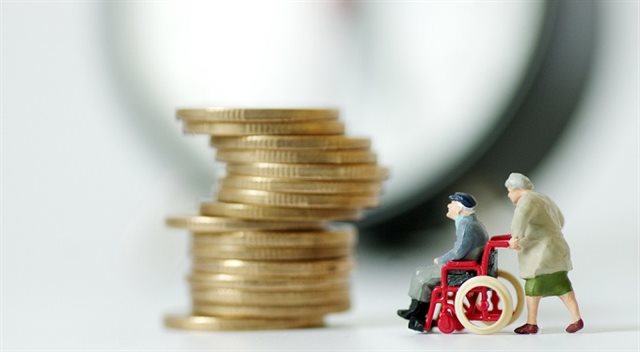 Témata přednášky:příspěvek na péčipříspěvek na zvláštní pomůckupříspěvek na mobilitupříspěvek na bydleníTermín: 1. října 2019 v 16 hodinMísto konání: Obecní dům Kobeřice, zasedací místnost – 1. poschodí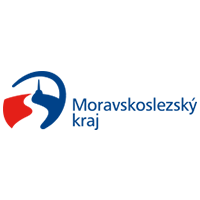 Projekt Pečujeme o pečující je spolufinancován Moravskoslezským krajem v rámci dotačního titulu Program na podporu zdravého stárnutí v Moravskoslezském kraji na rok 2019